The Ontario Provincial Councilof The Catholic Women’s League of CanadaInvites YouTo Join Us for an EveningWith Our Spiritual AdvisorThe Most Rev. Bishop Thomas Dowdand the RosaryMay 22, 2024  7:00pm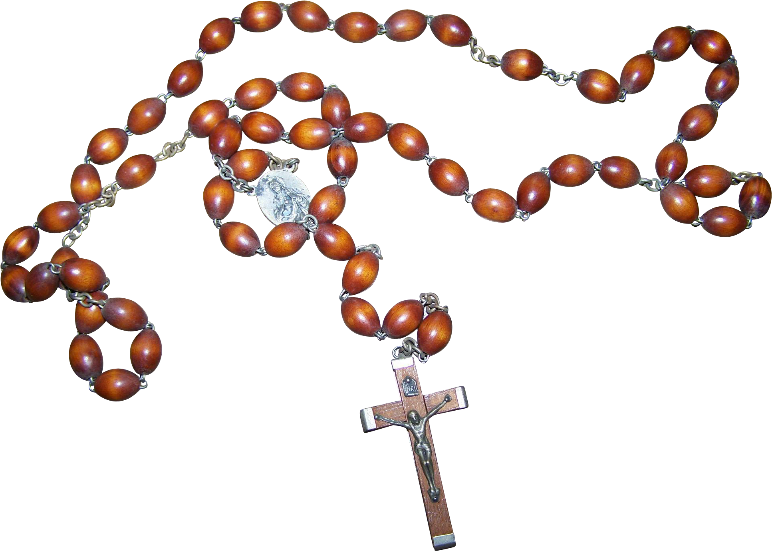 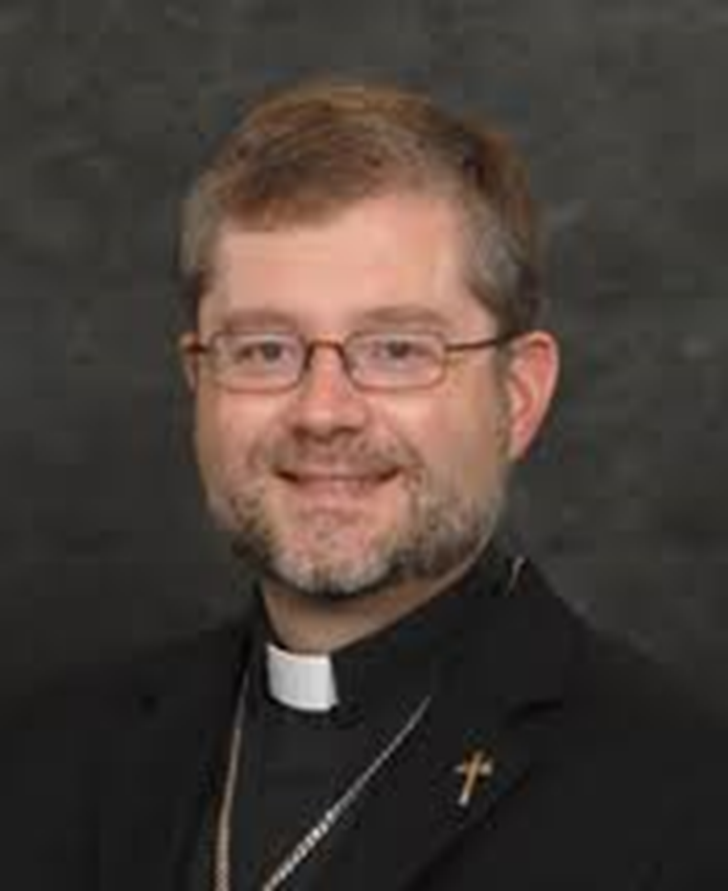 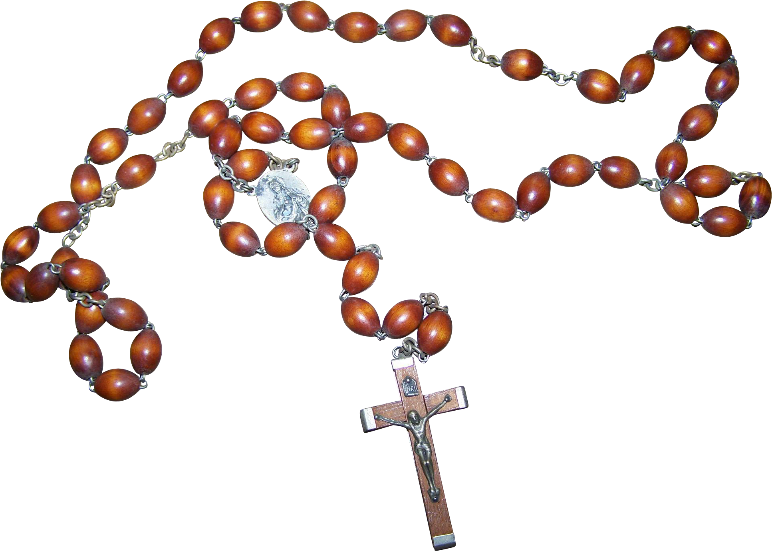 Please register at:https://us06web.zoom.us/meeting/register/tZwvd-6sqz0vG9T8BjxYtN8tbD6hxB0THwf4